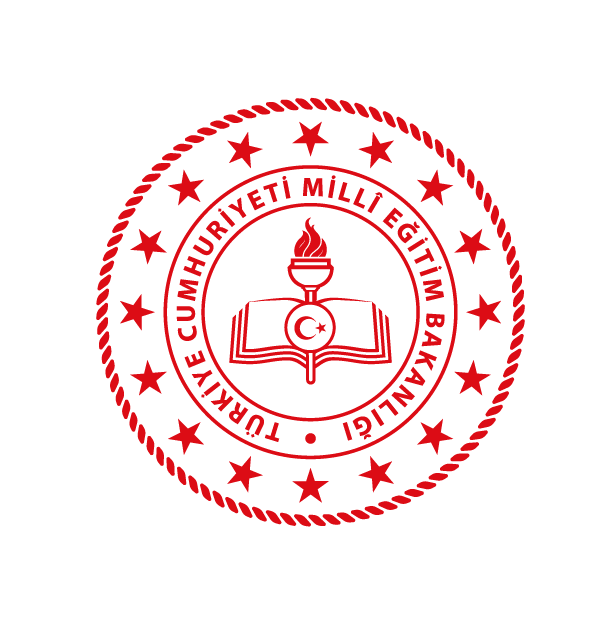 BOLVADİN MESLEKİ EĞİTİM MERKEZİ MÜDÜRLÜĞÜ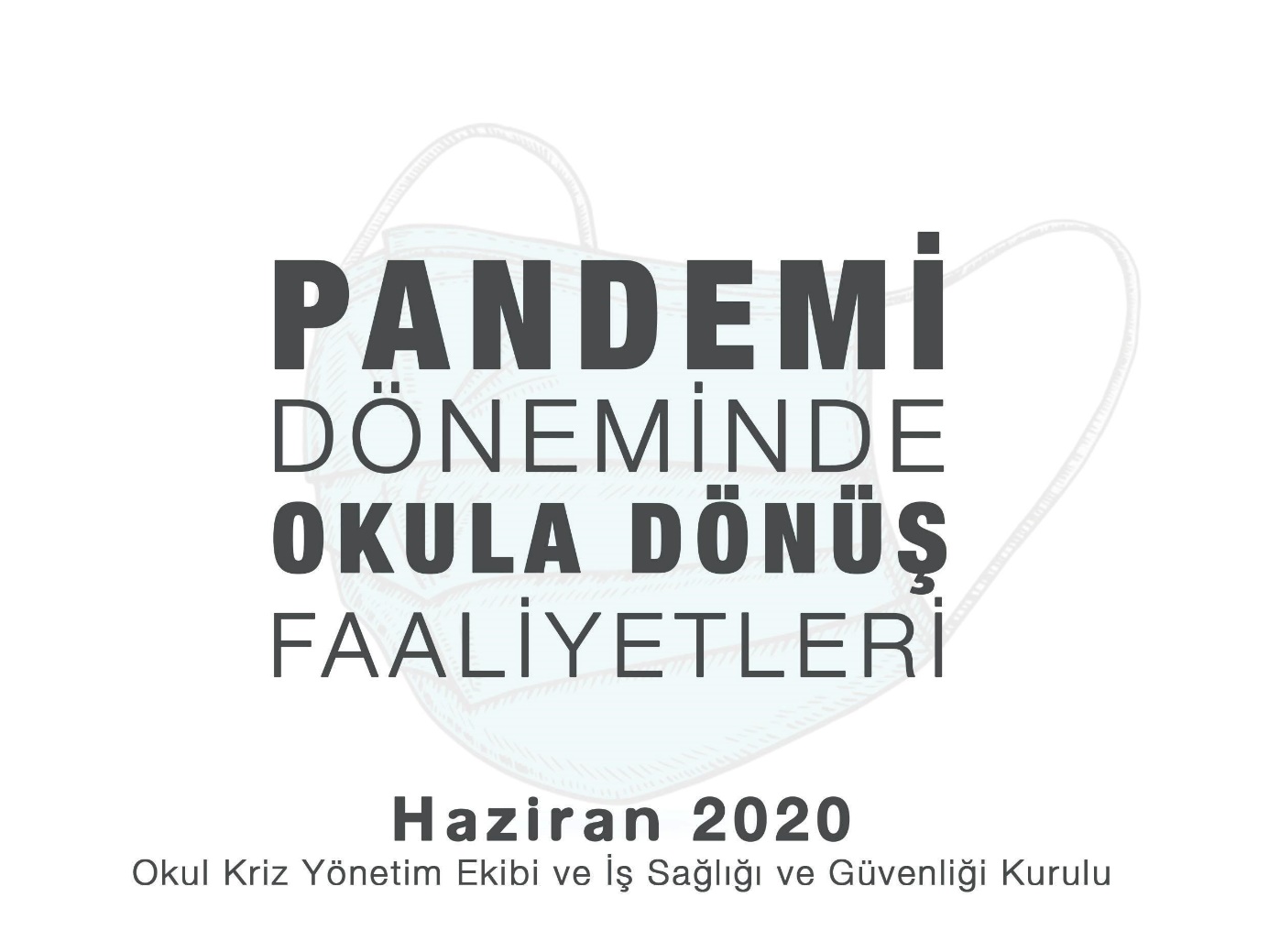 